Załącznik nr 1 do ZapytaniaMWK/DIT-216-27/17OPIS PRZEDMIOTU ZAMÓWIENIALokalizacja inwestycji:Zagroda Czernikiewiczów w Bodzentynie, ul. 3 Maja 13, 26-010 BodzentynDziałka nr 1963/1,  Gmina Bodzentyn, Obręb ewidencyjny: BodzentynPostanowienia ogólneObiekt - Zagroda Czernikiewiczów w Bodzentynie wpisany jest w Rejestrze Muzealiów prowadzonym przez Muzeum Wsi Kieleckiej pod numerem 555 z dnia 27.08.1970 r.Wykonawca zrealizuje zamówienie na podstawie pełnomocnictwa do działania w imieniu i na rzecz Muzeum Wsi Kieleckiej – do załatwiania wszelkich spraw związanych z niniejszym zamówieniem, w tym wystąpienia wszelkich wymaganych prawem opinii i pozwoleń, niezbędnych do opracowania projektu.Zaleca się, aby Wykonawca dokonał wizji lokalnej w terenie, dla którego ma być opracowana dokumentacja projektowa oraz uzyskał wszelkie niezbędne informacje, które mogą być konieczne do przygotowania oferty oraz zdobył na swoją własną odpowiedzialność i ryzyko, wszelkie dodatkowe informacje, które mogą być konieczne do przygotowania oferty oraz do skalkulowania wynagrodzenia za wykonanie przedmiotu zamówienia.Opis przedmiotu zamówieniaPrzedmiotem zamówienia jest wykonanie dokumentacji projektowo-kosztorysowej 
celem kompleksowego dostosowania Zagrody Czernikiewiczów w Bodzentynie 
do prowadzenia działalności kulturalnej, w tym m.in. dostosowania do przeprowadzania imprez i lekcji muzealnych, zapewnienia odpowiednich warunków sanitarnych oraz uatrakcyjnienia ekspozycji stałej i stworzenia możliwości do eksponowania wystaw czasowych, w ramach projektu nr RPSW.04.04.00-26-0009/16 pn. „Rozwój zasobów niezbędnych do prowadzenia procesu udostępniania zbiorów” realizowanego w ramach Regionalnego Programu Operacyjnego Województwa Świętokrzyskiego na lata 2014-2020.Zagroda Czernikiewiczów w Bodzentynie jest przykładem specyficznej architektury małych miasteczek o charakterze rolniczym, tak licznie występujących w przeszłości na terenie całej Kielecczyzny. W skład zagrody wchodzą: budynek mieszkalny, budynki gospodarcze oraz wozownia, które wraz z zamykającym podwórze drewnianym ogrodzeniem tworzą zwarty zespół w kształcie czworoboku. Ściany wszystkich budynków zostały wzniesione z drewna jodłowego, zaś dachy mają pokrycie gontowe.Zagroda jest najstarszą i jedyną tak kompleksowo zachowaną małomiasteczkową zagrodą znaną z terenów Kielecczyzny. Jej najstarsze elementy (części domu mieszkalnego oraz budynki gospodarcze, wozownia i ogrodzenie) pochodzą z 1809 roku. Pozostałe trzy zostały dobudowane do domu. Izby mieszkalne pochodzą z lat 1870 i 1920. Na ekspozycji odtworzono wnętrza zamieszkałe przez średniozamożną, wielopokoleniową rodzinę małomiasteczkowego rolnika. Ekspozycja jest odtworzona na bazie badań terenowych przeprowadzonych w Bodzentynie oraz na materiałach archiwalnych. Pierwsza izba, sień oraz wszystkie pomieszczenia gospodarcze są przykładem wnętrz z połowy XIX wieku. Izba druga reprezentuje wnętrze mieszkalne 
z pocz. XX wieku, a izba trzecia z okresu międzywojennego.Planowany zakres zamierzenia inwestycyjnego ma za zadanie zwiększenie atrakcyjności i zwiększenie frekwencji w Zagrodzie poprzez umożliwienie prowadzenia lekcji edukacyjnych w izbie IV i wykonanie WC oraz przeprowadzenie niezbędnych prac konserwatorskich.Orientacyjny zakres rzeczowy:Działania inwestycyjne dla których niezbędne jest opracowanie przedmiotowej dokumentacji projektowo-kosztorysowej obejmują:Przebudowę (modernizację) istniejącej instalacji elektrycznej wraz z wymianą rozdzielni elektrycznej oraz doprowadzeniem nowej instalacji elektrycznej do izby nr IV i pomieszczenia sieczkarni.Wykonanie przyłącza wody oraz kanalizacji sanitarnej do pomieszczenia sieczkarni. Adaptację pomieszczenia sieczkarni na potrzeby zaplecza sanitarnego – WC (systemowe, modułowe, rozbieralne, kompletne z wyposażeniem, wykonane z blachy nierdzewnej, ogrzewane).Przeprowadzenie prac konserwatorsko-remontowych izby nr IV obejmujących:remont pieca w izbie nr IV wraz z jego uruchomieniem;wymianę uszkodzonych elementów ścian, ościeżnic drzwi, okien, podłogi drewnianej, malowanie pomieszczenia z glinowaniem – obmiar stanowi załącznik nr 4.Przeprowadzenie prac konserwatorsko-remontowych zewnętrznych:malowanie z glinowaniem obiektu – obmiar stanowi załącznik nr 4.Zakres prac projektowych:Dokumentacja projektowo-kosztorysowa winna w całości obejmować rozwiązania projektowe umożliwiające realizację wszystkich działań inwestycyjnych opisanych 
w punkcie „orientacyjny zakres rzeczowy” i winna obejmować następujący zakres:opracowanie projektu budowlanego uszczegółowionego do projektu wykonawczego wraz z niezbędnymi opiniami i uzgodnieniami umożliwiającymi uzyskanie zezwolenia na realizację inwestycji – 
4 egzemplarze;Opracowanie Specyfikacji Technicznej Wykonania i Odbioru Robót Budowlanych – 2 egzemplarze;Wykonanie przedmiarów robót – 2 egzemplarze;Wykonanie kosztorysów inwestorskich – 2 egzemplarze;Powyższą dokumentację należy dostarczyć Zamawiającemu również w formie elektronicznej umieszczonej na płycie CD/DVD do odczytu w programie ogólnodostępnym. Jako podstawowy format dokumentów elektronicznych przyjmuje się „pdf”, zbiory z danymi graficznymi typu dokumentacja techniczna, mapy, szkice powinny być w formacie „tiff”.Do obowiązków Wykonawcy należy również:Pozyskanie mapy do celów projektowych (jeśli wymagana);Uzyskanie wszelkich uzgodnień i decyzji wymaganych do uzyskania zezwolenia na realizację inwestycji;Konsultowanie z Zamawiającym na etapie sporządzania dokumentacji projektowej istotnych elementów mających wpływ na koszty;Uzyskanie we własnym zakresie i na własny koszt wszystkich niezbędnych informacji koniecznych do właściwego wykonania zamówienia - Zamawiający zaleca przed złożeniem oferty odbycie wizji lokalnej. Ryzyko rezygnacji z wizji lokalnej obciąża Wykonawcę składającego ofertę.Opisanie proponowanych materiałów i urządzeń zgodnie z postanowieniami 
art. 29 ust. 3 ustawy z dnia 29 stycznia 2004 roku Prawo Zamówień Publicznych (t.j. Dz.U. z 2017 poz. 1579).Wykonanie przedmiotu umowy zgodnie z zasadami współczesnej wiedzy technicznej, obowiązującymi w tym zakresie przepisami i normami technicznymi.Zaopiniowanie i uzgodnienia projektu z właściwymi organami.Dostarczenie Zamawiającemu projektu wraz z oświadczeniem, że jest kompletny z punktu widzenia celu, któremu ma służyć, jest wykonany zgodnie z obowiązującymi  przepisami i normami technicznymi.Uzyskanie w imieniu Zamawiającego zezwolenia na realizację inwestycji (pozwolenie na budowę/zgłoszenie).Sprawowanie nadzoru autorskiego na żądanie inwestora lub właściwego organu w zakresie:stwierdzenia w toku wykonania robót budowlanych zgodności realizacji z projektem,uzgadniania możliwości wprowadzenia rozwiązań zamiennych 
w stosunku do przewidzianych w projekcie, zgłoszonych przez kierownika budowy lub inspektora nadzoru inwestorskiego.Dokumentacja projektowa będąca przedmiotem zamówienia musi być opracowana zgodnie z obowiązującymi przepisami prawa w tym, m.in. zgodnie z:Projekt budowlany wykonawczy należy opracować zgodnie z: ustawą z dnia 7 lipca 1994 roku Prawo budowlane (t.j. Dz.U. z 2017 poz. 1332 z późn. zm.), Rozporządzeniem Ministra Infrastruktury z dnia 12 kwietnia 2002 r. 
w sprawie warunków technicznych, jakim powinny odpowiadać budynki i ich usytuowanie (t.j. Dz.U. z  2015 poz. 1422 z późn. zm.), Rozporządzeniem Ministra Infrastruktury z dnia 2 września 2004 r. w sprawie szczegółowego zakresu i formy dokumentacji projektowej, specyfikacji technicznych wykonania i odbioru robót budowlanych oraz programu funkcjonalno-użytkowego (t.j. Dz.U. z 2013 poz 1129).Przedmiar robót należy opracować zgodnie z Rozporządzeniem Ministra Infrastruktury z dnia 2 września 2004 r. w sprawie szczegółowego zakresu 
i formy dokumentacji projektowej, specyfikacji technicznych wykonania 
i odbioru robót budowlanych oraz programu funkcjonalno-użytkowego 
(t.j. Dz.U. z 2013 poz. 1129).Kosztorys inwestorski należy opracować zgodnie z Rozporządzeniem Ministra Infrastruktury z dnia 2 września 2004 r. w sprawie szczegółowego zakresu 
i formy dokumentacji projektowej, specyfikacji technicznych wykonania 
i odbioru robót budowlanych oraz programu funkcjonalno-użytkowego 
(t.j. Dz.U. z 2013 poz. 1129).Specyfikacje Techniczną Wykonania i Odbioru Robót Budowlanych należy opracować zgodnie z Rozporządzeniem Ministra Infrastruktury z dnia 2 września 2004 r. w sprawie szczegółowego zakresu i formy dokumentacji projektowej, specyfikacji technicznych wykonania i odbioru robót budowlanych oraz programu funkcjonalno-użytkowego (t.j. Dz.U. z 2013 poz. 1129).Informacje dotyczącą bezpieczeństwa i ochrony zdrowia należy opracować zgodnie z Rozporządzeniem Ministra Infrastruktury z dnia 23 czerwca 2003 r. w sprawie informacji dotyczącej bezpieczeństwa i ochrony zdrowia oraz planu bezpieczeństwa i ochrony zdrowia (Dz.U. 2003 nr 120 poz. 1126), Rozporządzeniem Ministra Infrastruktury z dnia 2 września 2004 r. w sprawie szczegółowego zakresu i formy dokumentacji projektowej, specyfikacji technicznych wykonania i odbioru robót budowlanych oraz programu funkcjonalno-użytkowego (t.j. Dz.U. z 2013 poz. 1129).Informuję, iż Muzeum Wsi Kieleckiej złożyło w dniu 04.12.2017 r. w Gminie Bodzentyn wniosek o wydanie decyzji o warunkach zabudowy dla przedmiotowego przedsięwzięcia. Po jej uzyskaniu zostanie ona przekazana Wykonawcy celem wykorzystania w realizacji przedmiotowego zadania.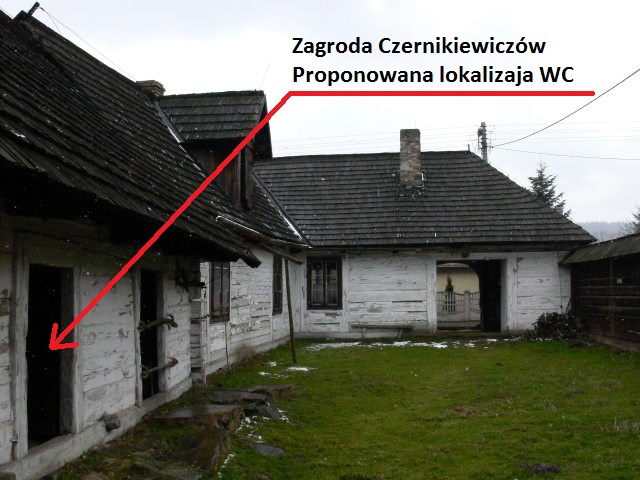 